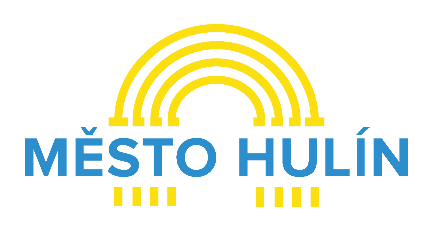 MĚSTSKÝ ÚŘAD HULÍNÚtvar tajemníkaŽádost k ustanovení zvláštního příjemce důchodu(dle § 42 a § 44 z. č. 500/2004 Sb., správní řád, ve znění pozdějších předpisů, je zahájeno správní řízení o ustanovení zvláštního příjemce dávky důchodového pojištění podle § 10, § 118 zákona č. 582/1991 Sb., o organizaci a provádění sociálního zabezpečení, ve znění pozdějších předpisů)Žadatel o ustanovení zvláštním příjemcem dávky důchodového pojištěníJméno a příjemní………………………………………………………………………………………Datum narození……………………………………………..Č.OP…………………………………..Trvalý pobyt…………………………………………………………………………………………….Adresa pro doručování………………………………………………………………………………..Příbuzenský vztah k příjemci důchodu…………………………………..tel.kontakt……………..Oprávněný příjemce dávky důchodového pojištěníJméno a příjmení …………………………………………………………………………….Datum narození……………………………………………………..R.Č……………………………..Trvalý pobyt……………………………………………………………………………………………...Adresa pro doručování…………………………………………………………………………………druh důchodu:     □ starobní	□ vdovský/vdovecký	□ invalidní	□ sirotčí      Důvod žádosti:□	Výplatou dávky dosavadnímu příjemci by se zřejmě nedosáhlo účelu, kterému má dávka sloužit□	Výplatou dávky dosavadnímu příjemci by byly poškozovány zájmy osob, které je důchodce povinen vyživovat□	Oprávněný, popřípadě jeho zákonný zástupce nebo opatrovník, nemůže výplatu dávky přijímatDalší informace:…………………………………………………………………………………………………………………………………………………………………………………………………………….Vyjádření oprávněné osoby k ustanovení zvláštního příjemceNutné pouze v případě, že důvodem žádosti je neschopnost dávku přebírat.Nevyplňujte, není-li osoba schopna podat vyjádření (viz vyjádření ošetřujícího lékaře).S ustanovením zvláštního příjemce:□ souhlasím□ nesouhlasímInformace o zpracování osobních údajůUvedené osobní údaje budou zpracovány za účelem vyřízení této žádosti.Zpracovatelem osobních údajů jsou sociální pracovníci úřadu. V případě kladného vyřízení žádosti jsou osobní údaje předávány České správě sociálního zabezpečení v rozsahu jméno, příjmení, adresní údaje, rodné číslo, údaje související se životní situací a zdravotním stavu žadatele. Osobní údaje jsou zpracovávány po dobu platnosti ustanovení zvláštního příjemce důchodu a následně archivovány dle spisového plánu úřadu.V případě zamítnutí žádosti jsou dokumenty s osobními údaji archivovány dle spisového plánu úřadu.V……………………. dne …………….            ……………………………………………							podpis oprávněného příjemceBeru na vědomí, že podpisem této žádosti souhlasím s ustanovením zvláštním příjemcem dávky důchodového pojištění za výše uvedeného oprávněného příjemce.Beru na vědomí, že podle § 118 odst. 4 zákona o organizaci a provádění sociálního zabezpečení je zvláštní příjemce dávky důchodového pojištění povinen dávku použít pouze ve prospěch oprávněného a osob, které je oprávněný povinen vyživovat. Zvláštní příjemce ustanovený oprávněnému, který nemůže výplatu přijímat, používá dávku podle pokynů oprávněného. Zvláštní příjemce je povinen na žádost oprávněného nebo obecního úřadu, který jej ustanovil, podat písemné vyúčtování dávky, která mu byla vyplácena, a to do 1 měsíce.V…………………………..dne…………………………   ……………………………………………								       podpis žadatelePříloha: aktuální důchodový výměr